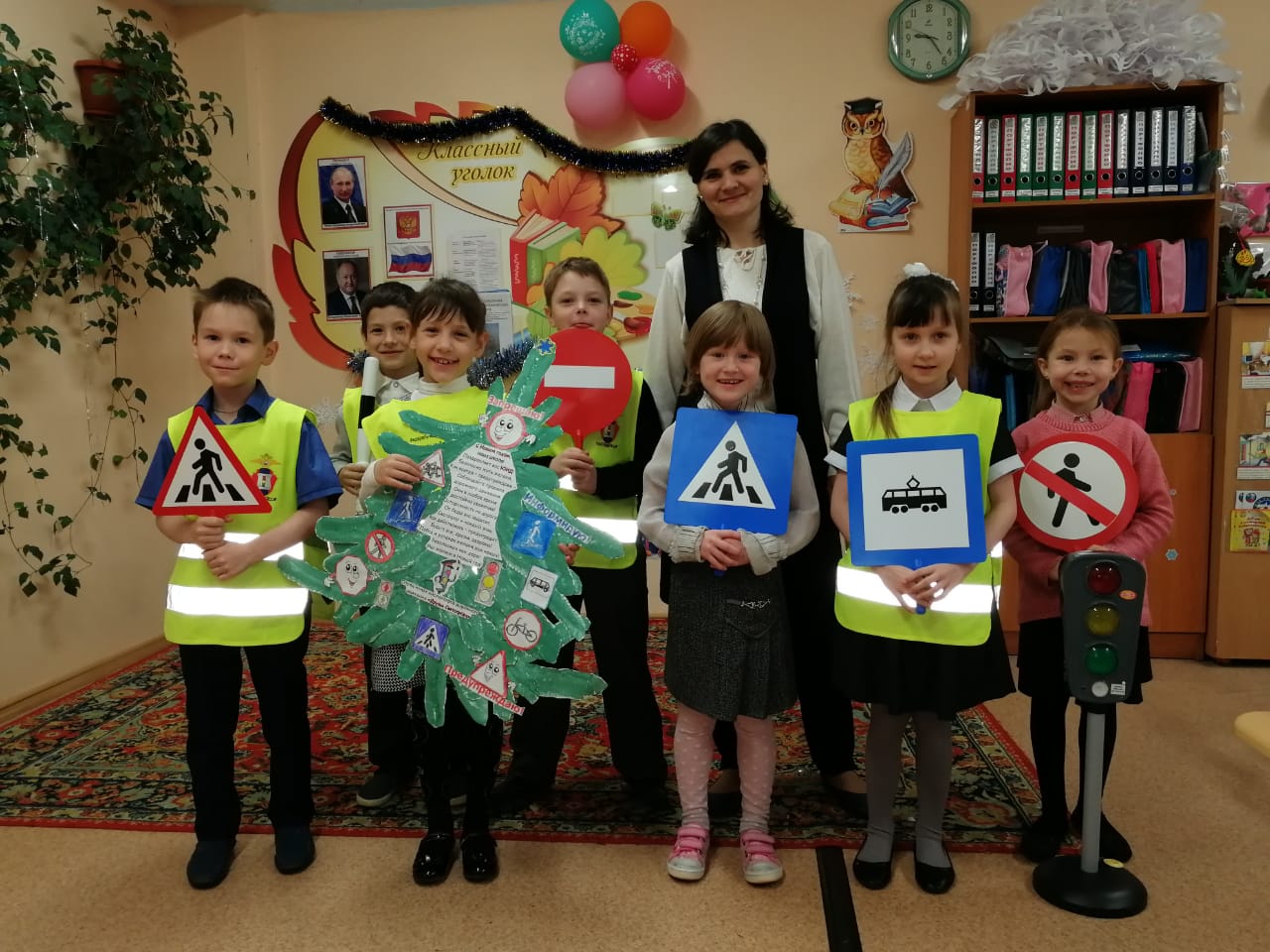 ТЕРРИТОРИЯ: Усть-Камчатский муниципальный районОБРАЗОВАТЕЛЬНОЕ УЧРЕЖДЕНИЕ: Муниципальное бюджетное образовательное учреждение средняя школа №2РУКОВОДИТЕЛЬ ОТРЯДА ЮИДД: Внукова Наталья ВлдаимировнаКОМАНДИР ОТРЯДА: Королева АнастасияКОЛИЧЕСТВО ЧЛЕНОВ ЮИДД: 	12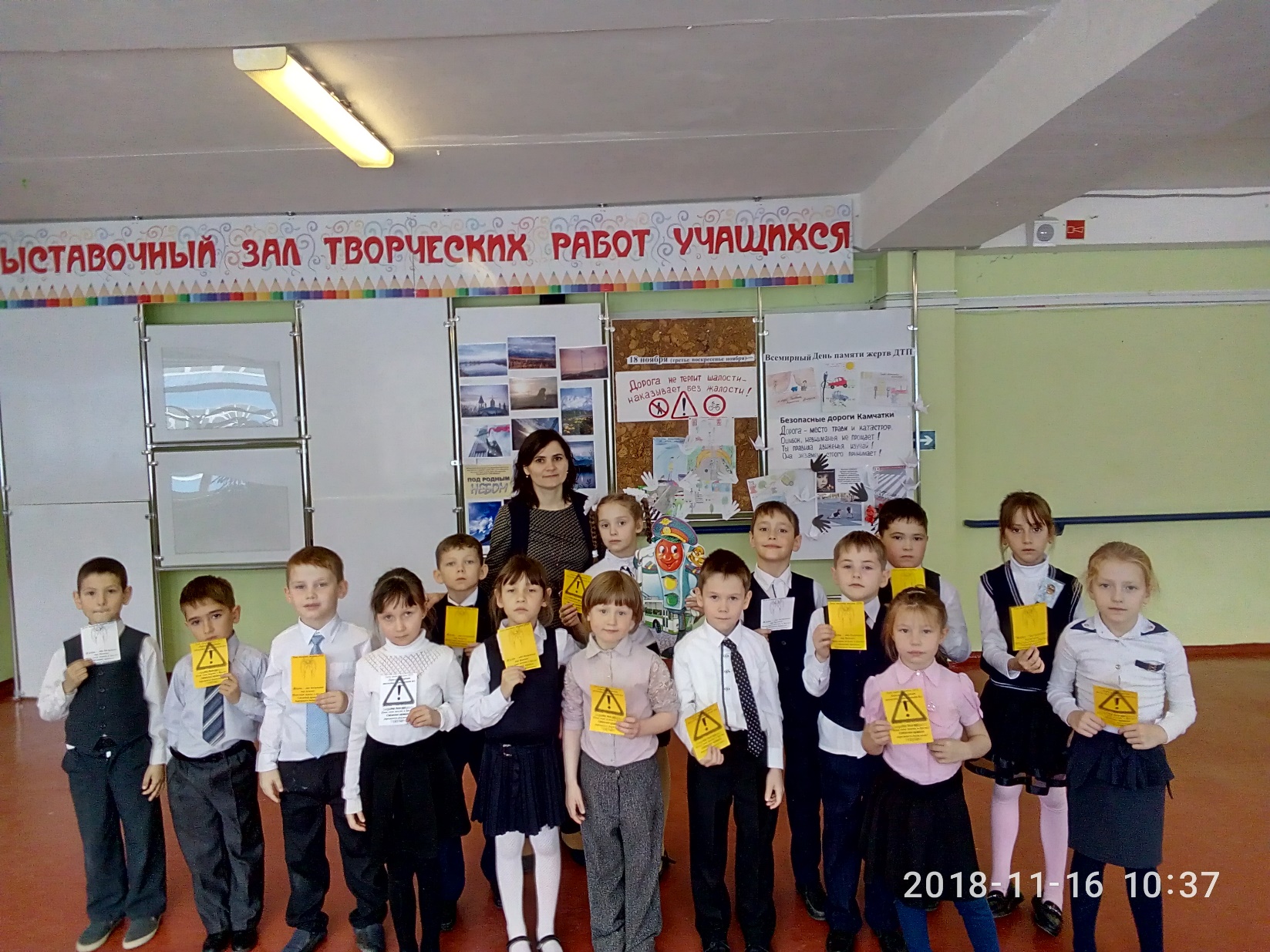 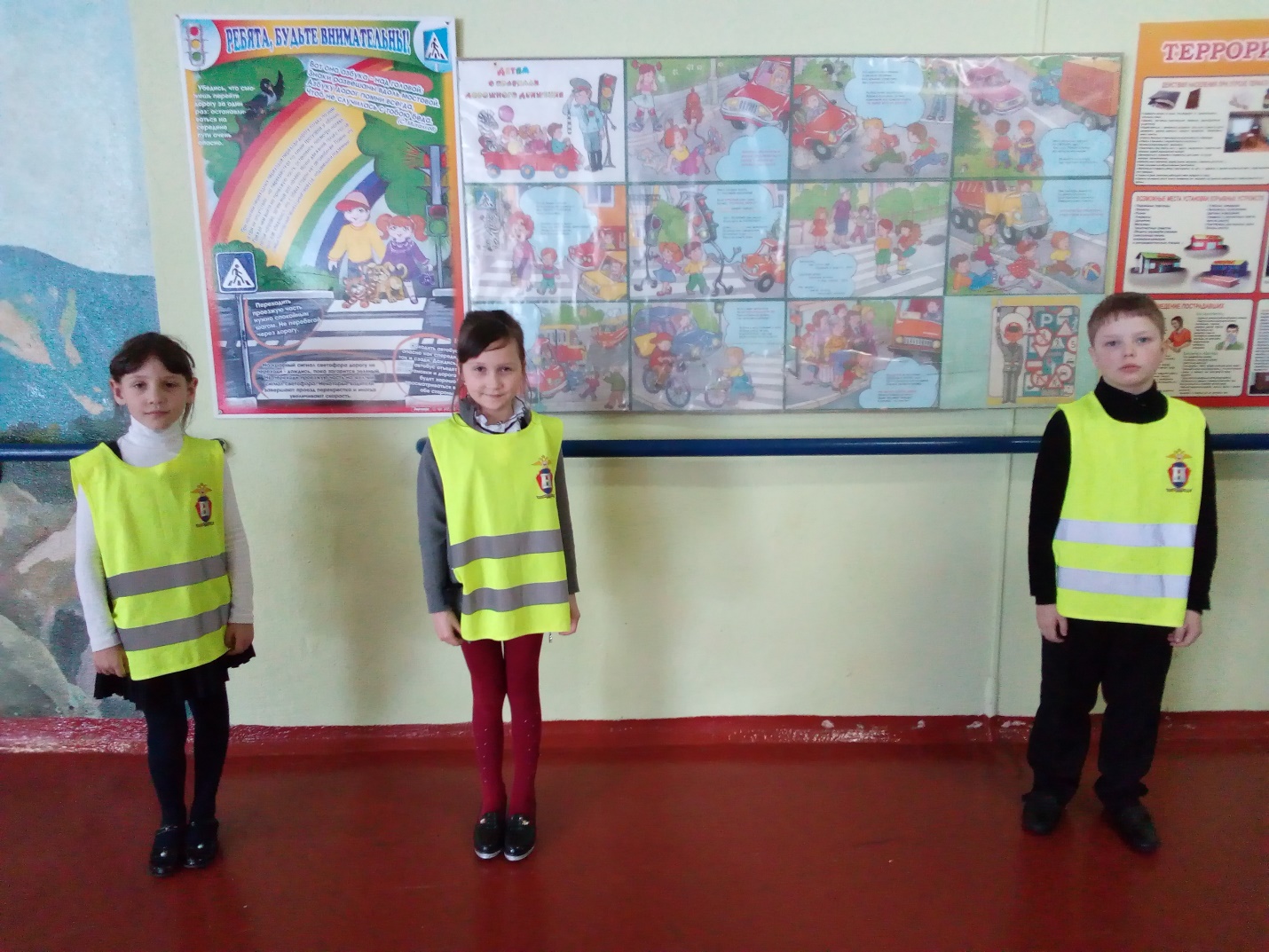 План работы отряда на 2018-2019 учебный годУ каждого из нас мечты есть и желания,Лишь стоит захотеть, и сбудутся они.Мы юные Инспекторы, и гордо это званиеНесём всегда мы с честью и в солнце, и в дожди.Мы знаем наизусть все правила движенияОт светофоров, знаков до верных скоростей.И знания свои с задором и умениемСпешим всем рассказать со множеством идей.ПРИПЕВЮный инспектор Дорожного движения -Это звание гордо звучит!Новые знания и достиженияЮное сердце вмиг покорит.Юный инспектор Дорожного движения -Это призвание наше, друзья!Дарим мы людям наши умения,Чтоб мир был лучше и ярче всегда.Давайте вместе мир творить и совершенствовать,И правила дорожного движения учить.И выбрав верный путь, всегда его приветствовать,На месте не стоять и знания копить.И если на дороге увидел беспорядок -На красный светофор спешат твои друзья,Или водитель правила движенья нарушает,Ты твердо им скажи, что делать так нельзя!ПРИПЕВИ если вдруг с утра плохое настроение,Из дома вышел хмурый, ты вспомни про ЮИДД.За безопасность мы дорожного движенияКоманда наша всех достойно учит жить.Всегда мы дорожим здоровьем, дружбой, радостью,С ЮИДДом постигаем науку доброты.И с интересом мир ответит нам взаимностьюЛишь не сдавайся, верь, как верим в себя мы.Членом отряда может быть любой обучающийся МБОУ СШ №2;Прием в отряд ЮИДД осуществляется по желанию на общем собрании;Добровольное вступление в ЮИДД и свободный выход из отряда;Каждый член отряда обязан пропагандировать ПДД в стенах школы.Участвовать в обсуждении всех вопросов, относящихся к деятельности отряда и вносить свои предложения; Избирать и быть избранным в штаб отряда;Обращаться за помощью и консультацией по вопросам безопасности дорожного движения в местные органы дорожной полиции;Участвовать в патрулировании по соблюдению ПДД юными участниками дорожного движения – пешеходами и велосипедистами, под руководством организатора отряда или сотрудников дорожной полиции на улицах в районе школы;Принимать участие в слетах, конкурсах, смотрах, соревнованиях по безопасности дорожного движения.Дорожить честью, званием юного инспектора дорожного движения, активно участвовать в делах отряда, своевременно и точно выполнять задания отряда и командира;Изучать ПДД и быть примером в их соблюдении;Пропагандировать среди детей младшего возраста и сверстников правила безопасного поведения на улицах и дорогах;Участвовать в предупреждении нарушений детьми ПДД, беречь и укреплять общественный правопорядок.Укреплять свое здоровье, систематически занимаясь физической культурой и спортом.Командир отряда, а в его отсутствие – заместитель, обязан:Возглавлять работу отряда;Разрабатывать и вносить на утверждение плана работы отряда;Проводить заседания, собрания отряда;Контролировать деятельность групп;Вносить предложения в соответствующие органы по награждению наиболее отличившихся членов отряда. Положение об отряде ЮИД «Регулировщик» 1. Общие положения1.1. Отряд юных инспекторов движения - добровольное объединение школьников, которое создаётся с целью воспитания у них коллективизма, высокой общей культуры, профессиональной ориентации, широкого привлечения их к организации пропаганды безопасного поведения на дорогах и улицах среди детей младшего и среднего возраста.1.2. Основными задачами отряда юных инспекторов движения являются:- изучение правил безопасного поведения на дорогах и улицах, овладение навыками проведения работы по пропаганде правил дорожного движения и организация этой работы среди детей;- овладение умениями оказания первой помощи пострадавшим при дорожно-транспортных происшествиях.1.3. Отряд юных инспекторов движения создаётся из числа школьников МБОУ СШ № 2 1.4. Администрация школы назначает руководителя (из числа учителей) для работы с отрядом юных инспекторов движения или руководителя кружка ЮИД. 2. Цели и задачи2.1. Цель работы отряда: обеспечение безопасности  обучающихся на дорогах.2.2. Задачи: 2.2.1. Развитие активности детей по формированию ответственности за безопасность своей жизни и окружающих на дорогах.2.2.2. Активная пропаганда ПДД среди детей для предупреждения ДТП.2.2.3. Привитие навыков общественной организационной работы, ответственности, товарищества через деятельность объединения отряда ЮИД. 3. Основные направления работы отряда юных инспекторов движения3.1. Воспитание у членов отряда ЮИД преданности своей Родине на героических, боевых и трудовых традициях полиции, формирование у них правосознания, гуманного отношения к людям, чувства товарищества.3.2. Углубленное изучение правил дорожного движения, овладение методами предупреждения детского дорожно-транспортного травматизма и навыками оказания первой помощи пострадавшим при дорожно-транспортных происшествиях, знакомство с оперативно-техническими средствами регулирования дорожного движения.3.3. Проведение массово-разъяснительной работы по пропаганде правил дорожного движения в школах, детских садах, внешкольных учреждениях с использованием технических средств пропаганды.3.4. Участие в конкурсах, соревнованиях и акциях.3.5. Организация работы с юными велосипедистами.3.6. Овладение техническими знаниями. 4. Структура и организация работы отряда юных инспекторов движения4.1. Членами отряда юных инспекторов движения могут быть учащиеся в возрасте от 8 лет, изъявившие желание активно участвовать в работе отряда ЮИД.4.2. Отряд создается при наличии не менее 10 человек и может делиться на отделения.4.3. Повседневное руководство работой отрядов юных инспекторов движения осуществляет штаб ЮИД, избираемый на общих собраниях отряда. Штаб из своего состава - избирает командира отряда и утверждает командиров отделений. 5. Содержание работы отряда ЮИД5.1. Содержание деятельности отряда юных инспекторов движения имеет несколько направлений.5.1.1. Информационная деятельность:- создание стендов «ЮИД»  и «ПДД» в начальной школе,  буклетов, боевых листков «За безопасность движения» и другой информационной работы. 5.1.2. Пропагандистская деятельность:- организация разъяснительной работы по теме безопасности дорожного движения, проведение бесед, викторин, игр, экскурсий, соревнований, конкурсов, КВН, тематических утренников, праздников, постановка спектаклей, создание агитбригад, участие в создании и использовании наглядной агитации и методической базы для изучения правил дорожного движения.5.1.3. Шефская деятельность:- организации среди школьников конкурсов рисунков по теме безопасности дорожного движения, разучивание песен и стихов.5.1.4. Более опытные юные инспектора движения отряда могут принять участие в патрульной деятельности:- участие в сопровождении школьного инспектора по безопасности дорожного движения, работников полиции в патрулировании и рейдах в целях предотвращения нарушений со стороны детей и подростков правил дорожного движения; выпуск «молний» по результатам патруля и рейдов; информирование родителей о нарушении школьниками правил дорожного движения, дежурство у перекрестков школы, работа с юными велосипедистами.5.2. Кроме указанных, могут быть и другие направления в работе отряда ЮИД. 6. Обязанности и права юного инспектора движения6.1. Юный инспектор движения обязан:6.1.1. Дорожить честью, званием юного инспектора движения, активно участвовать в делах отряда, своевременно и точно выполнять задания штаба и командиров.6.1.2. Изучать правила дорожного движения и быть примером в их соблюдении.6.1.3. Вести разъяснительную работу среди сверстников и детей младшего школьного возраста по пропаганде правил дорожного движения.6.1.4. Всемерно беречь и укреплять общественный правопорядок, участвовать в предупреждении нарушений детьми правил дорожного движения.6.1.5. Укреплять здоровье, систематически заниматься физической культурой и спортом.6.2. Юный инспектор движения имеет право:6.2.1. Участвовать в обсуждении всех вопросов, относящихся к деятельности отряда, и вносить соответствующие предложения.6.2.2. Избирать и быть избранным в штаб отряда юных инспекторов движения.6.2.3. Обращаться за помощью и консультацией по вопросам безопасности дорожного движения и общественного правопорядка к школьному инспектору по безопасности дорожного движения.6.2.4. Под руководством работников полиции, школьного инспектора по безопасности дорожного движения участвовать в патрулировании улицах, внешкольных учреждений по месту жительства по соблюдению правил дорожного движения, организации разумного досуга детей и подростков.6.3. Юный инспектор может награждаться за активную работу в отряде органами внутренних дел и образования, администрацией школы грамотами, нагрудными значками, ценными подарками. 7. Основные должностные обязанности членов отряда.7.1. Командир отряда выбирается прямым открытым голосованием на сборе отряда из числа предложенных.  Является помощником общественного инспектора по ПДД.7.1.1.Основные обязанности командира отряда:- возглавлять работу отряда, разрабатывать и выносить на утверждение
план работы отряда ЮИД, контролировать деятельность отделений,
проводить заседания штаба, итоговые сборы, линейки;-  вести воспитательную работу в отряде, организовывать изучение
боевых и трудовых традиций полиции, экскурсии, оформление выставок,
проведение встреч и вечеров, посещение музеев и другие мероприятия.7.2. Зам командира отряда помогает командиру отряда в выполнении порученных дел. Является правомочным представителем командира отряда при его отсутствии.7.3. Командир группы учёта отвечает за посещаемость кружковцев. Является организатором оформительской работы в отряде, отвечает за проведение конкурсов по наглядной агитации (рисунки, плакаты, знаки).7.4. Командир группы пропаганды отвечает за подготовку и проведение бесед, викторин по правилам дорожного движения в классах.7.5. Командир группы регулировщиков организует патрулирование на улицах( в сотрудничестве с сотрудниками ДПС).8. Материально-техническое обеспечение отряда юных инспекторов движения8.1. Расходы на проведение работы с отрядом юных инспекторов движения (сборы, слеты, соревнования, смотры, экскурсии, походы, викторины и т.п.), приобретение для отрядов форменной одежды, значков, удостоверений, учебных пособий, литературы, имущества для культурно-массовой работы, технических средств пропаганды, канцелярских и других принадлежностей, оборудование уголков юных инспекторов движения, обучение членов отряда и общественных организаторов работы с отрядами юных инспекторов и прочие осуществляются за счет школы.8.2. Для проведения практических занятий с отрядами юных инспекторов движения органы ГИБДД, советы общества автомобилистов, органы образования другие заинтересованные организации и ведомства предоставляют инвентарь технику, оборудование, снаряжение и выделяют специалистов.№Мероприятие Дата Ответственный 1Выборы командира отрядасентябрьРуководительСоставление и утверждение плана работы отряда ЮИД на 2018-2019 учебный годДо 20.09.18Руководитель, администрация2Обновление стендов по БДДСентябрь Художественная группа3Посвящение первоклассников в пешеходы СентябрьЮИД4Неделя безопасности дорожного движения СентябрьЮИД5Беседы по профилактике детского дорожно- транспортного травматизмаСентябрь- октябрьЮИД, классные руководители6Викторина по ПДД в период осенних каникулНоябрь Командир 7Акция «Светлячок»Октябрь ЮИД8Акция «Безопасность на дорогах- дело каждого!»НоябрьЮИД9Конкурс «Организация работы отрядов ЮИД в ОУ края»НоябрьРуководитель10Участие в фестивале «Вместе за безопасность дорожного движения»НоябрьРуководитель11Акция «Осторожно! Глолёд!»ДекабрьЮИД12Беседы о соблюдении ПДДКаждую четвертьОтряд, классные руководители 13«Неделя юного пешехода»Февраль Руководитель  14Акция «Мы все участники дорожного движения»Март ЮИД15Конкурс «Лучший отряд ЮИД»Март ЮИД16Деятельность отряда в период работы пришкольного лагеряИюнь-июль 2019 г.Руководитель 17Выпуск листовок о соблюдении ПДДВ течение года Художественная группа18Участие в региональных, муниципальных акциях, мероприятиях В течение годаРуководитель, отряд ЮИД 19Выступления на родительских собранияхВ течение годаРуководитель 